Summary of Benefits and Coverage: What this Plan Covers & What You Pay for Covered Services PRESIDENT AND TRUSTEES OF BATES COLLEGE : Aetna Choice® POS II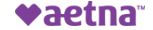 Coverage Period: 01/01/2021-12/31/2021Coverage for: Individual + Family | Plan Type: POSThe Summary of Benefits and Coverage (SBC) document will help you choose a health plan. The SBC shows you how you and the plan would share the cost for covered health care services. NOTE: Information about the cost of this plan (called the premium) will be provided separately. This is only a summary. For more information about your coverage, or to get a copy of the complete terms of coverage, www.HealthReformPlanSBC.com or by calling 1-888-982-3862. For general definitions of common terms, such as allowed amount, balance billing, coinsurance, copayment, deductible, provider, or other underlined terms see the Glossary. You can view the Glossary at https://www.healthcare.gov/sbc-glossary/ or call 1-888-982-3862 to request a copy.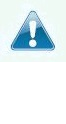 
All copayment and coinsurance costs shown in this chart are after your deductible has been met, if a deductible applies.Excluded Services & Other Covered Services:Your Rights to Continue Coverage:There are agencies that can help if you want to continue your coverage after it ends. The contact information for those agencies is:For more information on your rights to continue coverage, contact the plan at 1-888-982-3862.If your group health coverage is subject to ERISA, you may also contact the Department of Labor's Employee Benefits Security Administration at 1-866-444-EBSA (3272) or http://www.dol/gov/ebsa/healthreformFor non-federal governmental group health plans, you may also contact the Department of Health and Human Services, Center for Consumer Information and Insurance Oversight, at 1-877-267-2323 x61565 or www.cciio.cms.gov.If your coverage is a church plan, church plans are not covered by the Federal COBRA continuation coverage rules. If the coverage is insured, individuals should contact their State insurance regulator regarding their possible rights to continuation coverage under State law.Other coverage options may be available to you too, including buying individual insurance coverage through the Health Insurance Marketplace. For more information aboutthe Marketplace, visit www.HealthCare.gov or call 1-800-318-2596.Your Grievance and Appeals Rights:There are agencies that can help if you have a complaint against your plan for a denial of a claim. This complaint is called a grievance or appeal. For more information about your rights, look at the explanation of benefits you will receive for that medical claim. Your plan documents also provide complete information on how to submit a claim, appeal, or a grievance for any reason to your plan. For more information about your rights, this notice, or assistance, contact:Aetna directly by calling the toll free number on your Medical ID Card, or by calling our general toll free number at 1-888-982-3862.If your group health coverage is subject to ERISA, you may also contact the Department of Labor's Employee Benefits Security Administration at 1-866-444-EBSA (3272) or http://www.dol/gov/ebsa/healthreformFor non-federal governmental group health plans, you may also contact the Department of Health and Human Services, Center for Consumer Information and Insurance Oversight, at 1-877-267-2323 x61565 or www.cciio.cms.gov.Additionally, a consumer assistance program can help you file your appeal. Contact information is at: http://www.aetna.com/individuals-families-health-insurance/rights-resources/complaints-grievances-appeals/index.html.Does this plan provide Minimum Essential Coverage?  Yes.Minimum Essential Coverage generally includes plans, health insurance available through the Marketplace or other individual market policies, Medicare, Medicaid, CHIP, TRICARE, and certain other coverage. If you are eligible for certain types of Minimum Essential Coverage, you may not be eligible for the premium tax credit.Does this plan meet Minimum Value Standards? Yes.If your plan doesn't meet the Minimum Value Standards, you may be eligible for a premium tax credit to help you pay for a plan through the Marketplace.About these Coverage Examples: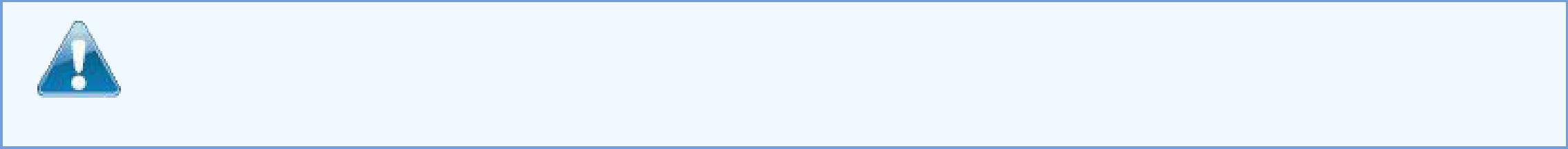 This is not a cost estimator. Treatments shown are just examples of how this plan might cover medical care. Your actual costs will be different depending on the actual care you receive, the prices your providers charge, and many other factors. Focus on the cost-sharing amounts (deductibles, copayments and coinsurance) and excluded services under the plan. Use this information to compare the portion of costs you might pay under different health plans. Please note these coverage examples are based on self-only coverage. The plan's overall deductible	$1,250 Specialist copayment	$35 Hospital (facility) coinsurance	20% Other coinsurance	20%This EXAMPLE event includes services like:Specialist office visits (prenatal care)Childbirth/Delivery Professional ServicesChildbirth/Delivery Facility Services Diagnostic tests (ultrasounds and blood work) Specialist visit (anesthesia) The plan's overall deductible	$1,250 Specialist copayment	$35 Hospital (facility) coinsurance	20% Other coinsurance	20%This EXAMPLE event includes services like:Primary care physician office visits (including disease education)Diagnostic tests (blood work)Prescription drugsDurable medical equipment (glucose meter) The plan's overall deductible	$1,250 Specialist copayment	$35 Hospital (facility) coinsurance	20% Other coinsurance	20%This EXAMPLE event includes services like:Emergency room care (including medical supplies)Diagnostic test (x-ray)Durable medical equipment (crutches)Rehabilitation services (physical therapy)Assistive TechnologyPersons using assistive technology may not be able to fully access the following information. For assistance, please call 866-393-0002.Smartphone or TabletTo view documents from your smartphone or tablet, the free WinZip app is required. It may be available from your App Store.Non-DiscriminationAetna complies with applicable Federal civil rights laws and does not unlawfully discriminate, exclude or treat people differently based on their race, color, national origin, sex, age, or disability.  We provide free aids/services to people with disabilities and to people who need language assistance.If you need a qualified interpreter, written information in other formats, translation or other services, call the number on your ID card.If you believe we have failed to provide these services or otherwise discriminated based on a protected class noted above, you can also file a grievance with the Civil Rights Coordinator by contacting: Civil Rights Coordinator, P.O. Box 14462, Lexington, KY 40512 (CA HMO customers: P.O. Box 24030, Fresno, CA 93779), 1-800-648-7817, TTY: 711, Fax: 859-425-3379 (CA HMO customers: 860-262-7705), CRCoordinator@aetna.com.You can also file a civil rights complaint with the U.S. Department of Health and Human Services, Office for Civil Rights Complaint Portal, available at https://ocrportal.hhs.gov/ocr/portal/lobby.jsf, or at: U.S. Department of Health and Human Services, 200 Independence Avenue SW., Room 509F, HHH Building, Washington, DC 20201, or at 1-800-368-1019, 800-537-7697 (TDD).Aetna is the brand name used for products and services provided by one or more of the Aetna group of subsidiary companies, including Aetna Life Insurance Company, Coventry Health Care plans and their affiliates.TTY: 711 Language Assistance:For language assistance in your language call 1-888-982-3862 at no cost.  Albanian -	Për asistencë në gjuhën shqipe telefononi falas në 1-888-982-3862.  Amharic -		    ለቋንቋ እገዛ በ አማርኛ በ 1-888-982-3862 በነጻ ይደውሉ  Arabic -	1-888-982-3862  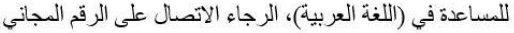   Armenian -		    Լեզվի ցուցաբերած աջակցության (հայերեն) զանգի 1-888-982-3862 առանց գնով:  Bahasa Indonesia -	Untuk bantuan dalam bahasa Indonesia, silakan hubungi 1-888-982-3862 tanpa dikenakan biaya.  Bantu-Kirundi -	Niba urondera uwugufasha mu Kirundi, twakure kuri iyi nomero 1-888-982-3862 ku busa  Bengali-Bangala -	বাংলায় ভাষা সহায়তার জন্য বিনামুল্যে 1-888-982-3862-তে কল করুন।  Bisayan-Visayan -	Alang sa pag-abag sa pinulongan sa (Binisayang Sinugboanon) tawag sa 1-888-982-3862 nga walay bayad.  Burmese -	 					  			             1-888-982-3862 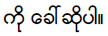 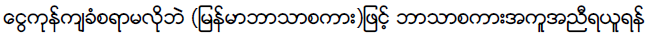   Catalan -	Per rebre assistència en (català), truqui al número gratuït 1-888-982-3862.  Chamorro -	Para ayuda gi fino' (Chamoru), ågang 1-888-982-3862 sin gåstu.  Cherokee -	ᎾᏍᎩᎾ ᎦᏬᏂᎯᏍᏗ ᏗᏂᏍᏕᎵᏍᎩ ᎾᎿᎢ (ᏣᎳᎩ) ᏫᏏᎳᏛᎥᎦ 1-888-982-3862 ᎤᎾᎢ Ꮭ ᎪᎱᏍᏗ ᏧᎬᏩᎵᏗ ᏂᎨᏒᎾ.  Chinese -	欲取得繁體中文語言協助，請撥打 1-888-982-3862，無需付費。  Choctaw -	(Chahta) anumpa ya apela a chi I paya hinla 1-888-982-3862.  Cushite -	Gargaarsa afaan Oromiffa hiikuu argachuuf lakkokkofsa bilbilaa 1-888-982-3862 irratti bilisaan bilbilaa.  Dutch -	Bel voor tolk- en vertaaldiensten in het Nederlands gratis naar 1-888-982-3862.   French -	Pour une assistance linguistique en français appeler le 1-888-982-3862 sans frais.   French Creole -	Pou jwenn asistans nan lang Kreyòl Ayisyen, rele nimewo 1-888-982-3862 gratis.  German -	Benötigen Sie Hilfe oder Informationen in deutscher Sprache? Rufen Sie uns kostenlos unter der Nummer 1-888-982-3862 an.  Greek -	Για γλωσσική βοήθεια στα Ελληνικά καλέστε το 1-888-982-3862 χωρίς χρέωση.  Gujarati -	ગુજરાતીમાં ભાષામાં સહાય માટે કોઈ પણ ખર્ચ વગર 1-888-982-3862 પર કૉલ કરો.  Hawaiian -	No ke kōkua ma ka ʻōlelo Hawaiʻi, e kahea aku i ka helu kelepona 1-888-982-3862. Kāki ʻole ʻia kēia kōkua nei.Hindi -	   1-888-982-3862 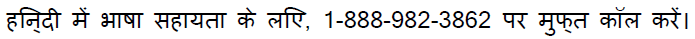 Hmong -	Yog xav tau kev pab txhais lus Hmoob hu dawb tau rau 1-888-982-3862.Ibo -	Maka enyemaka asụsụ na Igbo kpọọ 1-888-982-3862 na akwụghị ụgwọ ọ bụla Ilocano -	Para iti tulong ti pagsasao iti pagsasao tawagan ti 1-888-982-3862 nga awan ti bayadanyo. Italian -	Per ricevere assistenza linguistica in italiano, può chiamare gratuitamente 1-888-982-3862.Japanese -	日本語で援助をご希望の方は、1-888-982-3862 まで無料でお電話ください。Karen -	                                                              1-888-982-3862 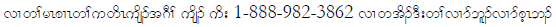 Korean -	한국어로 언어 지원을 받고 싶으시면 무료 통화번호인 1-888-982-3862 번으로 전화해 주십시오.Kru-Bassa -	                                                                                                                        1-888-982-3862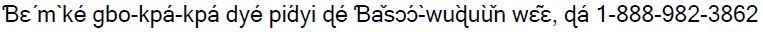 Kurdish -	                                           1-888-982-3862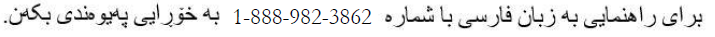 Laotian -	                                                                                                                     1-888-982-3862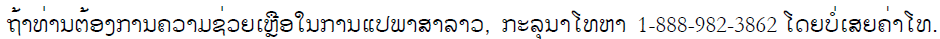 Marathi -	कोणत्याही शुल्काशिवाय भाषा सेवा प्राप्त करण्यासाठी,   वर फोन करा.Marshallese -	Ñan bōk jipañ ilo Kajin Majol, kallok 1-888-982-3862 ilo ejjelok wōnān.Micronesian- Pohnpeyan -		Ohng palien sawas en soun kawewe ni omw lokaia Ponape koahl 1-888-982-3862 ni sohte isais.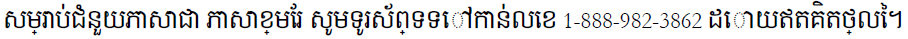 Mon-Khmer, 									1-888-982-3862Cambodian -                                                                                 Navajo -	T'áá shi shizaad k'ehjí bee shíká a'doowol nínízingo Diné k'ehjí koji' t'áá jíík'e hólne' 1-888-982-3862Nepali -                         (नेपाली) मा निःशुल्क भाषा सहायता पाउनका लागि 1-888-982-3862 मा फोन गर्नुहोस् ।Nilotic-Dinka -		Tën kuɔɔny ë thok ë Thuɔŋjäŋ cɔl 1-888-982-3862 kecïn aɣöc.Norwegian -	For språkassistanse på norsk, ring 1-888-982-3862 kostnadsfritt.Panjabi -	ਪੰਜਾਬੀ ਵਿੱਚ ਭਾਸ਼ਾਈ ਸਹਾਇਤਾ ਲਈ, 1-888-982-3862 ‘ਤੇ ਮੁਫ਼ਤ ਕਾਲ ਕਰੋ।Pennsylvania Dutch -   Fer Helfe in Deitsch, ruf: 1-888-982-3862 aa. Es Aaruf koschtet nix.Persian -	                                                                             1-888-982-3862 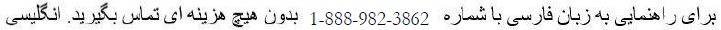 Polish -	Aby uzyskać pomoc w języku polskim, zadzwoń bezpłatnie pod numer 1-888-982-3862.Portuguese -	Para obter assistência linguística em português ligue para o 1-888-982-3862 gratuitamente.Romanian -	Pentru asistenţă lingvistică în româneşte telefonaţi la numărul gratuit 1-888-982-3862Russian -	Чтобы получить помощь русскоязычного переводчика, позвоните по бесплатному номеру 1-888-982-3862.Samoan -	Mo fesoasoani tau gagana I le Gagana Samoa vala'au le 1-888-982-3862 e aunoa ma se totogi.Serbo-Croatian -	Za jezičnu pomoć na hrvatskom jeziku pozovite besplatan broj 1-888-982-3862.Spanish -	Para obtener asistencia lingüística en español, llame sin cargo al 1-888-982-3862.Sudanic-Fulfude -	Fii yo on heɓu balal e ko yowitii e haala Pular noddee e oo numero ɗoo 1-888-982-3862. Njodi woo fawaaki on.Swahili -	Ukihitaji usaidizi katika lugha ya Kiswahili piga simu kwa 1-888-982-3862 bila malipo.Syriac - 	                                                                                                                                           1-888-982-3862 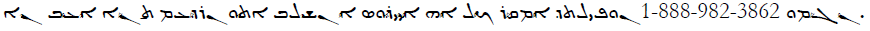 Tagalog -	Para sa tulong sa wika na nasa Tagalog, tawagan ang 1-888-982-3862 nang walang bayad.Telugu -	భాషతో సాయం కొరకు ఎలాంటి ఖర్చు లేకుండా 1-888-982-3862 కు కాల్ చేయండి. (తెలుగు)Thai -	สำหรับความช่วยเหลือทางด้านภาษาเป็น ภาษาไทย โทร 1-888-982-3862 ฟรีไม่มีค่าใช้จ่ายTongan -	Kapau ‘oku fiema'u hā tokoni ‘i he lea faka-Tonga telefoni 1-888-982-3862 ‘o ‘ikai hā ōtōngi. Trukese -	Ren áninnisin chiakú ren (Kapasen Chuuk) kopwe kékkééri 1-888-982-3862 nge esapw kamé ngonuk. Turkish -	(Dil) çağrısı dil yardım için. Hiçbir ücret ödemeden 1-888-982-3862.Ukrainian -	Щоб отримати допомогу перекладача української мови, зателефонуйте за безкоштовним номером 1-888-982-3862.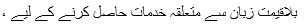 Urdu -                                                          1-888-982-3862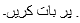 Vietnamese -	                                                                                                                                                  1-888-982-3862.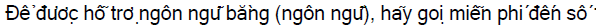 Yiddish -	                                        1-888-982-3862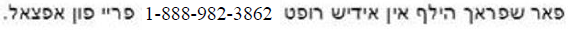 Yoruba -	Fún ìrànlọwọ nípa èdè (Yorùbá) pe 1-888-982-3862 lái san owó kankan rárá.Important QuestionsAnswersWhy This Matters:What is the overall deductible?In-Network: Individual $1,250 / Family $2,500. Out-of-Network: Individual $1,750 / Family $3,500.Generally, you must pay all of the costs from providers up to the deductible amount before this plan begins to pay. If you have other family members on the plan, each family member must meet their own individual deductible until the total amount of deductible expenses paid by all family members meets the overall family deductible.Are there services covered before you meet your deductible?Yes. Emergency care & prescription drugs; plus in-network office visits & preventive care are covered before you meet your deductible.This plan covers some items and services even if you haven't yet met the deductible amount. But a copayment or coinsurance may apply. For example, this plan covers certain preventive services without cost sharing and before you meet your deductible.See a list of covered preventive services athttps://www.healthcare.gov/coverage/preventive-care-benefits/Are there other deductibles for specific services?No.You don’t have to meet deductibles for specific services.What is the out-of-pocket limit for this plan?In-Network: Individual $3,000 / Family $6,000. Out-of-Network: Individual $4,000 / Family $8,000.The out–of–pocket limit is the most you could pay in a year for covered services. If you have other family members in this plan, they have to meet their own out–of–pocket limits until the overall family out–of–pocket limit has been met.What is not included in the out-of-pocket limit?Premiums, balance-billing charges, health care this plan doesn't cover & penalties for failure to obtain pre-authorization for services.Even though you pay these expenses, they don’t count toward the out–of–pocket limit.Will you pay less if you use a network provider?Yes. See www.aetna.com/docfind or call 1-888-982-3862 for a list of in-network providers.This plan uses a provider network. You will pay less if you use a provider in the plan’s network. You will pay the most if you use an out-of-network provider, and you might receive a bill from a provider for the difference between the provider's charge and what your plan pays (balance billing). Be aware, your network provider might use an out-of-network provider for some services (such as lab work). Check with your provider before you get services.Do you need a referral to see a specialist?No.You can see the specialist you choose without a referral.Common Medical EventServices You May NeedWhat You Will PayWhat You Will PayLimitations, Exceptions, & Other Important InformationCommon Medical EventServices You May NeedIn-Network Provider(You will pay the least)Out-of-Network Provider(You will pay the most)Limitations, Exceptions, & Other Important InformationIf you visit a health care provider’s office or clinicPrimary care visit to treat an injury or illness$25 copay/visit, deductible doesn't apply20% coinsuranceNoneIf you visit a health care provider’s office or clinicSpecialist visit$35 copay/visit, deductible doesn't apply20% coinsuranceNoneIf you visit a health care provider’s office or clinicPreventive care /screening /immunizationNo charge20% coinsuranceYou may have to pay for services that aren't preventive. Ask your provider if the services needed are preventive. Then check what your plan will pay for.If you have a testDiagnostic test (x-ray, blood work)No charge20% coinsuranceNoneIf you have a testImaging (CT/PET scans, MRIs)$50 copay/visit, deductible doesn't apply20% coinsuranceNoneIf you need drugs to treat your illness or conditionMore information about prescription drug coverage is available at www.aetnapharmacy.com/standardGeneric drugsCopay/prescription, deductible doesn't apply: $10 for 30 day supply (retail), $20 for 31-90 day supply (retail & mail order)20% coinsurance after copay/prescription, deductible doesn't apply: $10 for 30 day supply (retail), $20 for 31-90 day supply (retail)Covers 30 day supply (retail), 31-90 day supply (retail & participating mail order). Includes contraceptive drugs & devices obtainable from a pharmacy, oral & injectable fertility drugs. No charge for preferred generic FDA-approved women's contraceptives in-network. Review your formulary for prescriptions requiring step therapy for coverage.If you need drugs to treat your illness or conditionMore information about prescription drug coverage is available at www.aetnapharmacy.com/standardPreferred brand drugsCopay/prescription, deductible doesn't apply: $35 for 30 day supply (retail), $70 for 31-90 day supply (retail & mail order)20% coinsurance after copay/prescription, deductible doesn't apply: $35 for 30 day supply (retail), $70 for 31-90 day supply (retail)Covers 30 day supply (retail), 31-90 day supply (retail & participating mail order). Includes contraceptive drugs & devices obtainable from a pharmacy, oral & injectable fertility drugs. No charge for preferred generic FDA-approved women's contraceptives in-network. Review your formulary for prescriptions requiring step therapy for coverage.If you need drugs to treat your illness or conditionMore information about prescription drug coverage is available at www.aetnapharmacy.com/standardNon-preferred brand drugsCopay/prescription, deductible doesn't apply: $50 for 30 day supply (retail), $100 for 31-90 day supply (retail & mail order)20% coinsurance after copay/prescription, deductible doesn't apply: $50 for 30 day supply (retail), $100 for 31-90 day supply (retail)Covers 30 day supply (retail), 31-90 day supply (retail & participating mail order). Includes contraceptive drugs & devices obtainable from a pharmacy, oral & injectable fertility drugs. No charge for preferred generic FDA-approved women's contraceptives in-network. Review your formulary for prescriptions requiring step therapy for coverage.If you need drugs to treat your illness or conditionMore information about prescription drug coverage is available at www.aetnapharmacy.com/standardSpecialty drugsCopay/prescription, deductible doesn't apply: $7520% coinsurance after copay/prescription, deductible doesn't apply: $75Precertification required for coverage.If you have outpatient surgeryFacility fee (e.g., ambulatory surgery center)20% coinsurance40% coinsuranceNoneIf you have outpatient surgeryPhysician/surgeon fees20% coinsurance40% coinsuranceNoneIf you need immediate medical attentionEmergency room care$125 copay/visit, deductible doesn't apply$125 copay/visit, deductible doesn't applyNo coverage for non-emergency use.If you need immediate medical attentionEmergency medical transportation20% coinsurance20% coinsuranceNoneIf you need immediate medical attentionUrgent care$25 copay/visit, deductible doesn't apply20% coinsuranceNo coverage for non-urgent use.If you have a hospital stayFacility fee (e.g., hospital room)20% coinsurance40% coinsurancePenalty of $400 for failure to obtain pre-authorization for out-of-network care.If you have a hospital stayPhysician/surgeon fees20% coinsurance40% coinsuranceNoneIf you need mental health, behavioral health, or substance abuse servicesOutpatient servicesOffice: $35 copay/visit, deductible doesn't apply; other outpatient services: no chargeOffice & other outpatient services: 20% coinsuranceNoneIf you need mental health, behavioral health, or substance abuse servicesInpatient services20% coinsurance40% coinsurancePenalty of $400 for failure to obtain pre-authorization for out-of-network care.If you are pregnantOffice visitsNo charge20% coinsuranceCost sharing does not apply for preventive services. Maternity care may include tests and services described elsewhere in the SBC (i.e. ultrasound.) Penalty of $400 for failure to obtain pre-authorization for out-of-network care may apply.If you are pregnantChildbirth/delivery professional services20% coinsurance40% coinsuranceCost sharing does not apply for preventive services. Maternity care may include tests and services described elsewhere in the SBC (i.e. ultrasound.) Penalty of $400 for failure to obtain pre-authorization for out-of-network care may apply.If you are pregnantChildbirth/delivery facility services20% coinsurance40% coinsuranceCost sharing does not apply for preventive services. Maternity care may include tests and services described elsewhere in the SBC (i.e. ultrasound.) Penalty of $400 for failure to obtain pre-authorization for out-of-network care may apply.If you need help recovering or have other special health needsHome health care20% coinsurance40% coinsurance120 visits/calendar year. Penalty of $400 for failure to obtain pre-authorization for out-of-network care.If you need help recovering or have other special health needsRehabilitation services$35 copay/visit for Physical & Occupational Therapy, deductible doesn't apply; 20% coinsurance for Speech Therapy20% coinsurance for Physical & Occupational Therapy; 40% coinsurance for Speech TherapyNoneIf you need help recovering or have other special health needsHabilitation services$35 copay/visit, deductible doesn't apply20% coinsuranceNoneIf you need help recovering or have other special health needsSkilled nursing care20% coinsurance40% coinsurance100 days/calendar year. Penalty of $400 for failure to obtain pre-authorization for out-of-network care.If you need help recovering or have other special health needsDurable medical equipmentNo charge20% coinsuranceLimited to 1 durable medical equipment for same/similar purpose. Excludes repairs for misuse/abuse.If you need help recovering or have other special health needsHospice services20% coinsurance40% coinsurancePenalty of $400 for failure to obtain pre-authorization for out-of-network care.If your child needs dental or eye careChildren's eye examNo charge20% coinsurance1 routine eye exam/calendar year.If your child needs dental or eye careChildren's glassesNot coveredNot coveredNot covered.If your child needs dental or eye careChildren's dental check-upNot coveredNot coveredNot covered.Services Your Plan Generally Does NOT Cover (Check your policy or plan document for more information and a list of any other excluded services.)Services Your Plan Generally Does NOT Cover (Check your policy or plan document for more information and a list of any other excluded services.)Services Your Plan Generally Does NOT Cover (Check your policy or plan document for more information and a list of any other excluded services.)Cosmetic surgeryDental care (Adult & Child)Glasses (Child)Long-term careNon-emergency care when traveling outside the U.S.Private-duty nursingRoutine foot careWeight loss programs - Except for required preventive services.Other Covered Services (Limitations may apply to these services. This isn’t a complete list. Please see your plan document.)Other Covered Services (Limitations may apply to these services. This isn’t a complete list. Please see your plan document.)Other Covered Services (Limitations may apply to these services. This isn’t a complete list. Please see your plan document.)Acupuncture - 20 visits/calendar year.Bariatric surgeryChiropractic careHearing aids - 1 hearing aid to $3,000 maximum per ear/36 months.Infertility treatment - For more information & exceptions, see policy document provided by your employer.Routine eye care (Adult) - 1 routine eye exam/calendar year.Total Example Cost$12,700In this example, Peg would pay:Cost SharingDeductibles$1,250Copayments$0Coinsurance$1,750What isn't coveredLimits or exclusions$60The total Peg would pay is$3,060Total Example CostTotal Example Cost$5,600In this example, Joe would pay:In this example, Joe would pay:Cost SharingCost SharingDeductibles$0Copayments$1,100Coinsurance$0What isn't coveredWhat isn't coveredWhat isn't coveredLimits or exclusions$20The total Joe would pay is$1,120Total Example Cost$2,800In this example, Mia would pay:Cost SharingDeductibles$900Copayments$300Coinsurance$0What isn't coveredLimits or exclusions$0The total Mia would pay is$1,200